Charity Gift Aid Declaration 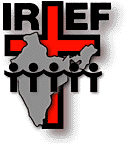 multiple donationsName of Charity: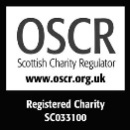 INDIA RURAL EVANGELICAL FELLOWSHIP (UK) Recognised Scottish Charity SC033100Boost your donation by 25p of Gift Aid for every £1 you donate.Gift Aid is reclaimed by the charity from the tax you pay for the current tax year. Your address is needed to identify you as a current UK taxpayer.In order to Gift Aid your donation you must tick the box below:I want to Gift Aid my donation of £_______ and any donations I make in the future or have made in the past 4 years to:Name of Charity : The India Rural Evangelical Fellowship (UK) I am a UK taxpayer and understand that if I pay less Income Tax and/or Capital Gains Tax than the amount of Gift Aid claimed on all my donations in that tax year it is my responsibility to pay any difference.My Details: Title ____________________ 	First name or initial(s) ____________________________Surname _____________________________________________________________________Full Home address _____________________________________________________________             ____________________________________________________________________________________________________________________Postcode __________________________ 	Date ___________________________________Please notify the charity if you:want to cancel this declarationchange your name or home addressno longer pay sufficient tax on your income and/or capital gainsIf you pay Income Tax at the higher or additional rate and want to receive the additional tax relief due to you, you must include all your Gift Aid donations on your Self-Assessment tax return or ask HM Revenue and Customs to adjust your tax code.Please return this form toRev David Hunt [Chairman of IREF(UK)]: 16 Wollaton Road, Ferndown, Dorset BH22 8QR E-mail: revdavidrghunt@gmail.com Telephone: 01202 929184